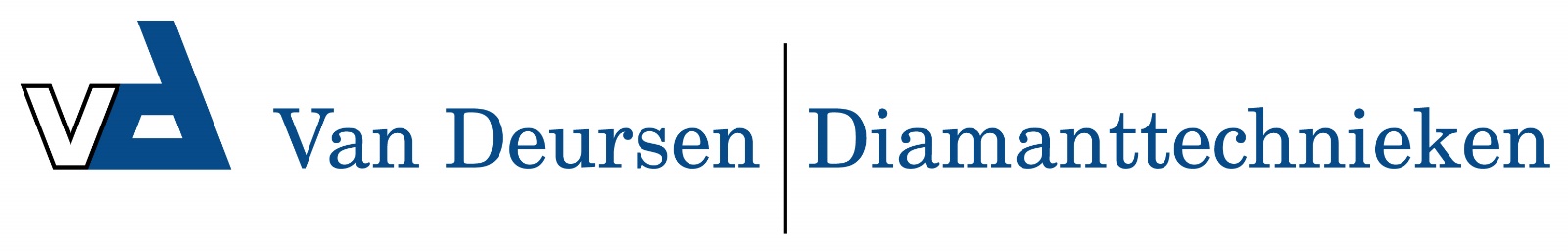 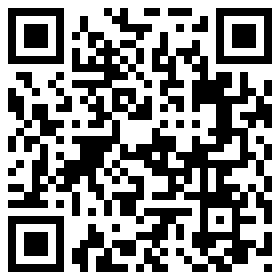 Afzuigsysteem hakhamer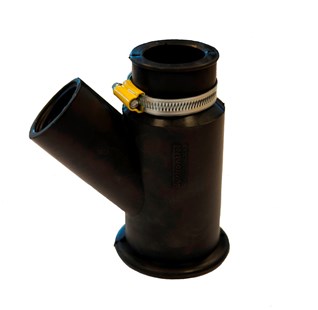 Afzuigkap voor boor-, hak- en sloophamer.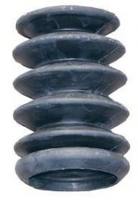 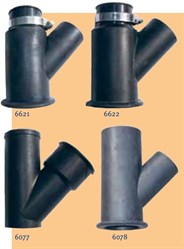 Gereedschap diameter Ø    Slang Ø     HoogteArt.nr.61 mm38 mm178 mm    607848 mm38 mm158 mm662143 mm38 mm158 mm662232 mm32 mm112 mm6077Verlengstuk rubber t.b.v. afzuigkap 6078, 6621 en 66226130